報告書に必要事項を記入の上、登録している支部へ提出してください。（代表者→センター→支部→本部）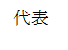 ※支部は確認後、コピーを支部保管し、原本を本部(理事会事務局)へお送りください。2024年度　組合員活動支援制度（提出期間2025年2月～2025年3月）連　活動報告書兼活動補助費精算書2024年度　組合員活動支援制度（提出期間2025年2月～2025年3月）連　活動報告書兼活動補助費精算書2024年度　組合員活動支援制度（提出期間2025年2月～2025年3月）連　活動報告書兼活動補助費精算書2024年度　組合員活動支援制度（提出期間2025年2月～2025年3月）連　活動報告書兼活動補助費精算書2024年度　組合員活動支援制度（提出期間2025年2月～2025年3月）連　活動報告書兼活動補助費精算書2024年度　組合員活動支援制度（提出期間2025年2月～2025年3月）連　活動報告書兼活動補助費精算書2024年度　組合員活動支援制度（提出期間2025年2月～2025年3月）連　活動報告書兼活動補助費精算書2024年度　組合員活動支援制度（提出期間2025年2月～2025年3月）連　活動報告書兼活動補助費精算書2024年度　組合員活動支援制度（提出期間2025年2月～2025年3月）連　活動報告書兼活動補助費精算書2024年度　組合員活動支援制度（提出期間2025年2月～2025年3月）連　活動報告書兼活動補助費精算書2024年度　組合員活動支援制度（提出期間2025年2月～2025年3月）連　活動報告書兼活動補助費精算書2024年度　組合員活動支援制度（提出期間2025年2月～2025年3月）連　活動報告書兼活動補助費精算書2024年度　組合員活動支援制度（提出期間2025年2月～2025年3月）連　活動報告書兼活動補助費精算書2024年度　組合員活動支援制度（提出期間2025年2月～2025年3月）連　活動報告書兼活動補助費精算書2024年度　組合員活動支援制度（提出期間2025年2月～2025年3月）連　活動報告書兼活動補助費精算書連　名称連　名称連　名称ふりがなふりがなふりがなふりがなふりがなふりがなふりがなふりがなふりがなふりがなふりがなふりがな連　名称連　名称連　名称代表者名代表者名代表者名組合員コード組合員コード支部支部地区代表者名代表者名代表者名氏名氏名ふりがなふりがなふりがなふりがなふりがなふりがなふりがなふりがなふりがなふりがな代表者名代表者名代表者名氏名氏名実施した主な活動内容実施した主な活動内容実施した主な活動内容活動報告（感想含む）活動報告（感想含む）活動報告（感想含む）活動継続希望団体のみ次年度に向けた展望を記入活動継続希望団体のみ次年度に向けた展望を記入活動継続希望団体のみ次年度に向けた展望を記入活動継続希望団体のみ次年度に向けた展望を記入活動継続希望団体のみ次年度に向けた展望を記入活動継続希望団体のみ次年度に向けた展望を記入連は毎年登録になります。来年度も改めて登録申請してください。連は毎年登録になります。来年度も改めて登録申請してください。連は毎年登録になります。来年度も改めて登録申請してください。連は毎年登録になります。来年度も改めて登録申請してください。連は毎年登録になります。来年度も改めて登録申請してください。連は毎年登録になります。来年度も改めて登録申請してください。連は毎年登録になります。来年度も改めて登録申請してください。連は毎年登録になります。来年度も改めて登録申請してください。連は毎年登録になります。来年度も改めて登録申請してください。連は毎年登録になります。来年度も改めて登録申請してください。連は毎年登録になります。来年度も改めて登録申請してください。連は毎年登録になります。来年度も改めて登録申請してください。年度末 連 名簿 ＊組合員3名以上（員外の方は、組合員CD欄に「員外」と記入してください）年度末 連 名簿 ＊組合員3名以上（員外の方は、組合員CD欄に「員外」と記入してください）年度末 連 名簿 ＊組合員3名以上（員外の方は、組合員CD欄に「員外」と記入してください）年度末 連 名簿 ＊組合員3名以上（員外の方は、組合員CD欄に「員外」と記入してください）年度末 連 名簿 ＊組合員3名以上（員外の方は、組合員CD欄に「員外」と記入してください）年度末 連 名簿 ＊組合員3名以上（員外の方は、組合員CD欄に「員外」と記入してください）年度末 連 名簿 ＊組合員3名以上（員外の方は、組合員CD欄に「員外」と記入してください）年度末 連 名簿 ＊組合員3名以上（員外の方は、組合員CD欄に「員外」と記入してください）年度末 連 名簿 ＊組合員3名以上（員外の方は、組合員CD欄に「員外」と記入してください）年度末 連 名簿 ＊組合員3名以上（員外の方は、組合員CD欄に「員外」と記入してください）年度末 連 名簿 ＊組合員3名以上（員外の方は、組合員CD欄に「員外」と記入してください）年度末 連 名簿 ＊組合員3名以上（員外の方は、組合員CD欄に「員外」と記入してください）年度末 連 名簿 ＊組合員3名以上（員外の方は、組合員CD欄に「員外」と記入してください）年度末 連 名簿 ＊組合員3名以上（員外の方は、組合員CD欄に「員外」と記入してください）年度末 連 名簿 ＊組合員3名以上（員外の方は、組合員CD欄に「員外」と記入してください）支部名組合員CD組合員CD組合員CD氏名氏名氏名支部名支部名組合員CD組合員CD組合員CD氏名氏名氏名＊活動補助費精算書は別紙。3名未満の連は活動費の補助はありません。また活動実態のない団体も構成人数に関係なく活動費の補助はありません。（活動補助費精算は翌年度5月となります。代表者の共同購入代金と相殺）＊活動補助費精算書は別紙。3名未満の連は活動費の補助はありません。また活動実態のない団体も構成人数に関係なく活動費の補助はありません。（活動補助費精算は翌年度5月となります。代表者の共同購入代金と相殺）＊活動補助費精算書は別紙。3名未満の連は活動費の補助はありません。また活動実態のない団体も構成人数に関係なく活動費の補助はありません。（活動補助費精算は翌年度5月となります。代表者の共同購入代金と相殺）＊活動補助費精算書は別紙。3名未満の連は活動費の補助はありません。また活動実態のない団体も構成人数に関係なく活動費の補助はありません。（活動補助費精算は翌年度5月となります。代表者の共同購入代金と相殺）＊活動補助費精算書は別紙。3名未満の連は活動費の補助はありません。また活動実態のない団体も構成人数に関係なく活動費の補助はありません。（活動補助費精算は翌年度5月となります。代表者の共同購入代金と相殺）＊活動補助費精算書は別紙。3名未満の連は活動費の補助はありません。また活動実態のない団体も構成人数に関係なく活動費の補助はありません。（活動補助費精算は翌年度5月となります。代表者の共同購入代金と相殺）＊活動補助費精算書は別紙。3名未満の連は活動費の補助はありません。また活動実態のない団体も構成人数に関係なく活動費の補助はありません。（活動補助費精算は翌年度5月となります。代表者の共同購入代金と相殺）＊活動補助費精算書は別紙。3名未満の連は活動費の補助はありません。また活動実態のない団体も構成人数に関係なく活動費の補助はありません。（活動補助費精算は翌年度5月となります。代表者の共同購入代金と相殺）＊活動補助費精算書は別紙。3名未満の連は活動費の補助はありません。また活動実態のない団体も構成人数に関係なく活動費の補助はありません。（活動補助費精算は翌年度5月となります。代表者の共同購入代金と相殺）＊活動補助費精算書は別紙。3名未満の連は活動費の補助はありません。また活動実態のない団体も構成人数に関係なく活動費の補助はありません。（活動補助費精算は翌年度5月となります。代表者の共同購入代金と相殺）＊活動補助費精算書は別紙。3名未満の連は活動費の補助はありません。また活動実態のない団体も構成人数に関係なく活動費の補助はありません。（活動補助費精算は翌年度5月となります。代表者の共同購入代金と相殺）＊活動補助費精算書は別紙。3名未満の連は活動費の補助はありません。また活動実態のない団体も構成人数に関係なく活動費の補助はありません。（活動補助費精算は翌年度5月となります。代表者の共同購入代金と相殺）＊活動補助費精算書は別紙。3名未満の連は活動費の補助はありません。また活動実態のない団体も構成人数に関係なく活動費の補助はありません。（活動補助費精算は翌年度5月となります。代表者の共同購入代金と相殺）＊活動補助費精算書は別紙。3名未満の連は活動費の補助はありません。また活動実態のない団体も構成人数に関係なく活動費の補助はありません。（活動補助費精算は翌年度5月となります。代表者の共同購入代金と相殺）＊活動補助費精算書は別紙。3名未満の連は活動費の補助はありません。また活動実態のない団体も構成人数に関係なく活動費の補助はありません。（活動補助費精算は翌年度5月となります。代表者の共同購入代金と相殺）①代表者記入欄①代表者記入欄②事務局記入欄（支部担）②事務局記入欄（支部担）②事務局記入欄（支部担）②事務局記入欄（支部担）③支部運営委員会記入欄③支部運営委員会記入欄③支部運営委員会記入欄③支部運営委員会記入欄③支部運営委員会記入欄④本部受付（理事会事務局）④本部受付（理事会事務局）④本部受付（理事会事務局）④本部受付（理事会事務局）報告書作成日　　　　月　　　日報告書作成日　　　　月　　　日報告書預り日　　　　　　月　　　日報告書預り日　　　　　　月　　　日報告書預り日　　　　　　月　　　日報告書預り日　　　　　　月　　　日確認日　　　　　　月　　　日確認日　　　　　　月　　　日確認日　　　　　　月　　　日確認日　　　　　　月　　　日確認日　　　　　　月　　　日受付日月　　　日受付日月　　　日受付日月　　　日受付日月　　　日